ЧЕРКАСЬКА МІСЬКА РАДА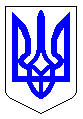 ЧЕРКАСЬКА МІСЬКА РАДАВИКОНАВЧИЙ КОМІТЕТРІШЕННЯВід 06.04.2021 № 332Про нагородження активістів ГО «Діти Чорнобиля»Розглянувши клопотання голів Черкаської обласної організації інвалідів «Діти Чорнобиля» Янчук О.М., Черкаської міської організації «Діти Чорнобиля» Корж Н.В. (вх. № 6139-01-29 від 23.03.2021), згідно з Програмою фінансування заходів, пов’язаних  із нагородженням міськими відзнаками громадян, трудових колективів на 2021-2025 роки, Положенням про грамоту виконавчого комітету Черкаської міської ради, затверджених рішеннями Черкаської міської ради                                  від 24.12.2020 № 2-47 та від 10.04.2020 № 2-5914 відповідно, керуючись ст. 59 Закону України «Про місцеве самоврядування в Україні», виконавчий комітет Черкаської міської ради ВИРІШИВ: 1.	За активну громадянську позицію, багаторічну плідну громадську діяльність і вагомий особистий внесок у вирішення соціальних проблем дітей                                   з інвалідністю, потерпілих внаслідок аварії  на Чорнобильській АЕС, а також                                   із нагоди 35-х  роковин  Чорнобильської трагедії (26.04.2021) нагородити грамотами виконавчого комітету активістів Черкаської міської громадської організації «Діти Чорнобиля»:  1.1. Горнаженко Хаміду Шайхулівну, члена президії;  1.2. Ващенко Ларису Геннадіївну;  1.3. Гришину Людмилу Іванівну, члена президії.2.	Усі витрати, пов’язані з виконанням цього рішення, здійснювати департаменту управління справами та юридичного забезпечення Черкаської міської ради (Гончар Ю.Г.) у межах кошторису Програми фінансування заходів, пов’язаних із нагородженням міськими відзнаками громадян, трудових колективів на 2021-2025 роки.3. Контроль за виконанням рішення покласти на начальника відділу «Патронатна служба Черкаської міської ради» Ткаченка О.О.Міський голова								А.В. Бондаренко